BEFORE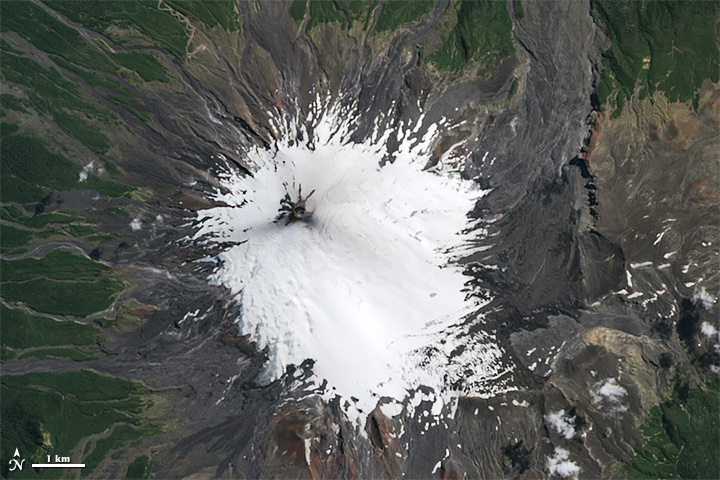 AFTER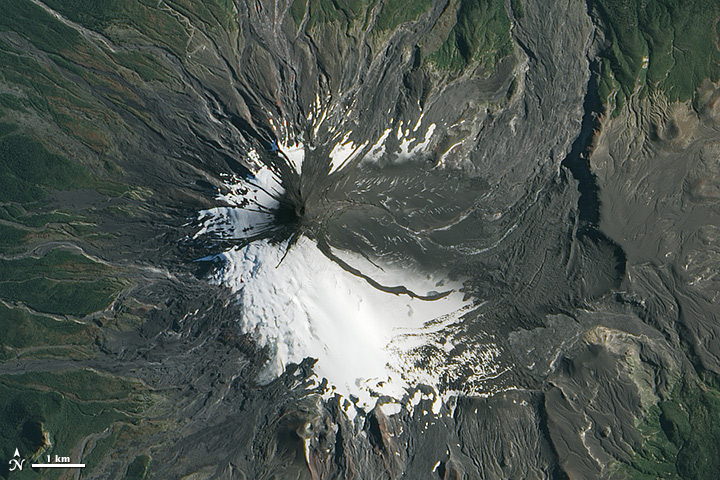 